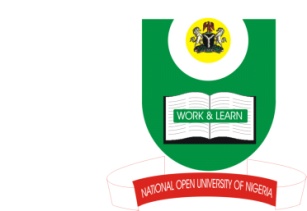 NATIONAL OPEN UNIVERISTY OF NIGERIA91Cadastral Zone, Nnamdi Azikwe Expressway, Jabi, Abuja FACULTY OF EDUCATIONFEBRUARY/MARCH EXAMINATION 2018COURSE CODE:  		EDU821COURSE TITLE:		STATISTICAL  METHODSCREDIT UNIT:		3 TIME ALLOWED:		3 HOURSINSTRUCTION:  	Answer question ONE and any other THREE1.(a)	The average scores of Masters’ Education students in EDU821 for five years are as follows:Use pie chart to represent  the data.								(6 marks)(b)(i)	List the three commonest type of central tendency					(3 marks)(ii)	Enumerate FOUR key steps you would follow to draw a frequency distribution table  (4 marks)(c )(i)	The mean age and median of ODL students in research methods class were 60 and 58 respectively.  If the standard deviation is 7.5, what is the coefficient of  skewness of the students’ age?	(6 marks)(ii)	Calculate the modal weights from												(6 marks)2.(a)(i)	State any FIVE rationale for studying statistics as a teacher				(5  marks)(ii)	Describe THREE types of statistics you know.					(6 marks)(b)	If A= 1, 3, 4, 6, 10   and B =2, 4, 6, 8, 10.  What is the value of  ƩAƩB(ƩA+ƩB)	(4 marks)3.(a)	Using these set of scores: 10,  8,  7,  6,  3,  2,  1.   Compute the		(i)	Sum of scores	    							(2 marks)(ii)  	Sum of squared  scores							(2 marks)(iii)	the standard deviation  						(5 marks)(b)	Differentiate between (i)	Frequency polygon and Ogive	(ii)	Measures of dispersion and Measures of Agreement.									(6 marks)4(a)	Find the (i) mean deviation and (ii)  standard deviation of the following set of data:	10, 20, 8, 5, 15, 12									(6 marks)4(b)	(i)	Mention FIVE values to be assigned  to variables that may be correlated.	(5 marks)(ii)	Distinguish between Spearman-Brown Rank Order correlation and Point Biserial correlation									(4 marks)5.(a)	The table below shows the marks scored by a group of 800 level NOUN studentsCalculate the mean							(3 marks)Find the median								(4 marks)If the information were to be represented in a pie chart, what would be the sectorial and for the marks 2  and 5.								(4marks)5.(b)	Give one similarity and one dissimilarity between Stanine and T scores.    (4 marks)6.(a)	The scores of ODL students in EDU823 and EDU820 were as contained in the tableFind the rank corre,lation coefficient					(8 marks)Interpret you result in (i)							(1 mark)6(b)	What is measurement?  Distinguish among the four  data scales of measurement. (6 marks)Year20122013201420152016Score6039414638Weights40-4950-5960-6970-7980-8990-99100-109Frequency92223017416	Mark012345Frequency149853EDU82353465.577.5988.5EDU8203544.56.56.577.58.56